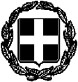 2o  ΓΥΜΝΑΣΙΟ ΑΓΙΟΥ ΔΗΜΗΤΡΙΟΥ ΑΡΓΟΣΤΟΛΙΟΥ & ΛΗΜΝΟΥ Τ.Κ 17342ΠΛΗΡΟΦΟΡΙΕΣ: ΤΣΟΛΙΑ ΠΑΡΑΣΚΕΥΗ ΤΗΛΕΦΩΝΟ: 210 9884313E-mail:mail@2gym-agdimitr.att.sch.gr Στοιχεία Μαθητή/τριας για την εγγραφή του/τηςΥπογραφή Γονέα/ ΚηδεμόναΕπώνυμο:Όνομα:Όνομα και Επώνυμο Πατέρα:Επάγγελμα Πατέρα:Όνομα και Επώνυμο Μητέρας:Επάγγελμα Μητέρας:Έτος Γέννησης:Δήμος/Δημοτική Ενότητα στην οποία είναιεγγεγραμμένος/η:Αρ. Μητρώου ή Δημοτολογίου:Ιθαγένεια:Θρήσκευμα:2η Ξένη Γλώσσα:Διεύθυνση:ΤΚ:Σταθερό Τηλέφωνο Επικοινωνίας:Κινητό Τηλέφωνο Πατέρα:Κινητό Τηλέφωνο Μητέρας:Ηλεκτρονική διεύθυνση επικοινωνίας (email)Κηδεμόνας: